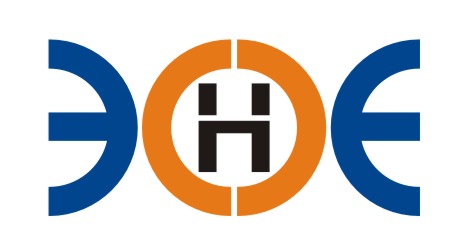 САМОРЕГУЛИРУЕМАЯ ОРГАНИЗАЦИЯСОЮЗ ПРОЕКТИРОВЩИКОВ«ЭКСПЕРТНЫЕ ОРГАНИЗАЦИИ ЭЛЕКТРОЭНЕРГЕТИКИ»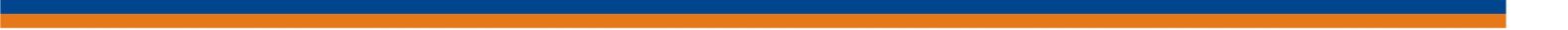 ПРОТОКОЛ № 13-ЭС-СП-19 заседания Экспертного Совета Союза проектировщиков «Экспертные организации электроэнергетики»(далее – Союз)Санкт-Петербург «31» июля  2019 г.	Начало заседания: 12:00 часов Экспертный совет Союза состоит из:Заир-Бек Андрей Измаилович – Президент Союза;Лаппо Василий Иванович;Корнев Владимир Геннадьевич;Жданович Иван Иванович;Сускина Ольга Сергеевна;Рысс-Березарк Сергей Алексеевич;Ширшов Игорь Валерьевич;Любо Игорь Александрович;Сек Евгений Кояевич;На заседании Экспертного совета Союза присутствовали 6 (шесть) представителей с правом голоса:1.  Заир-Бек Андрей Измаилович – Президент Союза;2.  Лаппо Василий Иванович;3.  Корнев Владимир Геннадьевич;4.  Жданович Иван Иванович;5.  Рысс-Березарк Сергей Алексеевич;6.  Ширшов Игорь Валерьевич;Кворум для проведения Экспертного совета Союза имеетсяПовестка дня:1. Об изменении сведений Акционерного общества «Энергосервисная компания Ленэнерго», вносимых в реестр членов СРО.Вопросы заседания:1. Избрание секретаря заседания Экспертного совета Союза:СлушалиПредседателя заседания Экспертного совета Союза-президента Заир Бека-Андрея Измаиловича, который предложил избрать секретарем заседания - исполнительного директора Юденкову Инессу Юрьевну.РешилиИзбрать секретарем заседания Экспертного совета Союза исполнительного директора Юденкову Инессу Юрьевну.ГолосовалиЗА – 6 чел., ПРОТИВ – 0 чел., ВОЗДЕРЖАЛИСЬ 0 - чел.Решение принято единогласно.2. Об изменении сведений Акционерного общества «Энергосервисная компания Ленэнерго», вносимых в реестр членов СРО. Слушали Исполнительного директора Юденкову Инессу Юрьевну, которая предложила на основании заявления вх. № 120-01-СП-19 от 30.07.2019 от члена Саморегулируемой организации Союз проектировщиков «Экспертные организации электроэнергетики»             АО «Энергосервисная компания Ленэнерго» и проверки документов, приложенных к заявлению, предоставить право заключать договоры подряда на подготовку проектной документации с использованием конкурентных способов заключения договоров в отношении особо опасных, технически сложных и уникальных объектов капитального строительства (кроме объектов использования атомной энергии).Решили: Предоставить право АО «Энергосервисная компания Ленэнерго» заключать договоры подряда на подготовку проектной документации с использованием конкурентных способов заключения договоров в отношении особо опасных, технически сложных и уникальных объектов капитального строительства (кроме объектов использования атомной энергии) с внесением данных в реестр членов Союза.ГолосовалиЗА – 6 чел., ПРОТИВ – 0 чел., ВОЗДЕРЖАЛИСЬ 0 - чел.Решение принято единогласно.Президент Союза    	          _______________________		 А.И. Заир-Бек Секретарь                                     ________________________	    И.Ю.  Юденкова